銘傳大學就學協助機制學生輔導紀錄表 (第一階段 個人學習目標訂定)申請日期：  年   月   日【個資宣告】此資料之蒐集僅限於高教深耕計畫、會計與相關事務、憑證管理業務、協助公部門調查或執行業務及法令需求等目的使用，非經當事人同意，絕不轉做其他用途，亦不會公佈任何資訊，並遵循本校資料保存與安全控管規定辦理。(詳細個資管理可參閱「銘傳大學個人資料保護管理要點」與「銘傳大學個人資料保護專區」http://pims.mcu.edu.tw)                                                                    P.4-1銘傳大學就學協助機制學生輔導紀錄表 (第二階段 個人學習目標修正)申請日期：  年   月   日【個資宣告】此資料之蒐集僅限於高教深耕計畫、會計與相關事務、憑證管理業務、協助公部門調查或執行業務及法令需求等目的使用，非經當事人同意，絕不轉做其他用途，亦不會公佈任何資訊，並遵循本校資料保存與安全控管規定辦理。(詳細個資管理可參閱「銘傳大學個人資料保護管理要點」與「銘傳大學個人資料保護專區」http://pims.mcu.edu.tw)                                                                    P.4-2銘傳大學就學協助機制學生輔導紀錄表 (第三階段 個人學習目標執行)申請日期：  年   月   日【個資宣告】此資料之蒐集僅限於高教深耕計畫、會計與相關事務、憑證管理業務、協助公部門調查或執行業務及法令需求等目的使用，非經當事人同意，絕不轉做其他用途，亦不會公佈任何資訊，並遵循本校資料保存與安全控管規定辦理。(詳細個資管理可參閱「銘傳大學個人資料保護管理要點」與「銘傳大學個人資料保護專區」http://pims.mcu.edu.tw)                                                                    P.4-3銘傳大學就學協助機制學生輔導紀錄表 (第四階段 個人學習成果驗收)申請日期：  年   月   日【個資宣告】此資料之蒐集僅限於高教深耕計畫、會計與相關事務、憑證管理業務、協助公部門調查或執行業務及法令需求等目的使用，非經當事人同意，絕不轉做其他用途，亦不會公佈任何資訊，並遵循本校資料保存與安全控管規定辦理。(詳細個資管理可參閱「銘傳大學個人資料保護管理要點」與「銘傳大學個人資料保護專區」http://pims.mcu.edu.tw)                                                                    P.4-4學生基本資料學生基本資料學生基本資料學生基本資料學生基本資料系所/班級:系所/班級:學號: 學號: 姓名:預計執行的學習方案預計執行的學習方案預計執行的學習方案預計執行的學習方案預計執行的學習方案課程學習類課程學習類跨域學習類職涯輔導類職涯輔導類參加課後輔導班
參加教資中心學生自主學習計畫
參加教資中心舉辦的學習相關講座
選修跨域學分學程選修跨域微學分
選修通識慕課/自主學習計畫
申請雙主修/輔系/學位學程
申請移地交流/交換/雙聯學位其他，請具體說明：            參加課後輔導班
參加教資中心學生自主學習計畫
參加教資中心舉辦的學習相關講座
選修跨域學分學程選修跨域微學分
選修通識慕課/自主學習計畫
申請雙主修/輔系/學位學程
申請移地交流/交換/雙聯學位其他，請具體說明：            參加社團，請說明社團名稱：擔任班級/社團幹部參加校內外競賽/展演等活動
獲得校內外競賽/展演等活動
參加服務學習執行專題研究取得十力證書/十力卓越證書
其他，請具體說明：         參加證照/語文檢定輔導班取得證照，請說明證照名稱：          
參加職涯輔導課程/說明會參加職涯輔導就業博覽會參加校內外實習參加國內外志工
其他，請具體說明：                   參加證照/語文檢定輔導班取得證照，請說明證照名稱：          
參加職涯輔導課程/說明會參加職涯輔導就業博覽會參加校內外實習參加國內外志工
其他，請具體說明：                   參加課後輔導班
參加教資中心學生自主學習計畫
參加教資中心舉辦的學習相關講座
選修跨域學分學程選修跨域微學分
選修通識慕課/自主學習計畫
申請雙主修/輔系/學位學程
申請移地交流/交換/雙聯學位其他，請具體說明：            參加課後輔導班
參加教資中心學生自主學習計畫
參加教資中心舉辦的學習相關講座
選修跨域學分學程選修跨域微學分
選修通識慕課/自主學習計畫
申請雙主修/輔系/學位學程
申請移地交流/交換/雙聯學位其他，請具體說明：            參加社團，請說明社團名稱：擔任班級/社團幹部參加校內外競賽/展演等活動
獲得校內外競賽/展演等活動
參加服務學習執行專題研究取得十力證書/十力卓越證書
其他，請具體說明：         參加證照/語文檢定輔導班取得證照，請說明證照名稱：          
參加職涯輔導課程/說明會參加職涯輔導就業博覽會參加校內外實習參加國內外志工
其他，請具體說明：                   參加證照/語文檢定輔導班取得證照，請說明證照名稱：          
參加職涯輔導課程/說明會參加職涯輔導就業博覽會參加校內外實習參加國內外志工
其他，請具體說明：                   參加課後輔導班
參加教資中心學生自主學習計畫
參加教資中心舉辦的學習相關講座
選修跨域學分學程選修跨域微學分
選修通識慕課/自主學習計畫
申請雙主修/輔系/學位學程
申請移地交流/交換/雙聯學位其他，請具體說明：            參加課後輔導班
參加教資中心學生自主學習計畫
參加教資中心舉辦的學習相關講座
選修跨域學分學程選修跨域微學分
選修通識慕課/自主學習計畫
申請雙主修/輔系/學位學程
申請移地交流/交換/雙聯學位其他，請具體說明：            參加社團，請說明社團名稱：擔任班級/社團幹部參加校內外競賽/展演等活動
獲得校內外競賽/展演等活動
參加服務學習執行專題研究取得十力證書/十力卓越證書
其他，請具體說明：         參加證照/語文檢定輔導班取得證照，請說明證照名稱：          
參加職涯輔導課程/說明會參加職涯輔導就業博覽會參加校內外實習參加國內外志工
其他，請具體說明：                   參加證照/語文檢定輔導班取得證照，請說明證照名稱：          
參加職涯輔導課程/說明會參加職涯輔導就業博覽會參加校內外實習參加國內外志工
其他，請具體說明：                   請簡要說明您的學習規劃與預計達成的目標：請簡要說明您的學習規劃與預計達成的目標：請簡要說明您的學習規劃與預計達成的目標：請簡要說明您的學習規劃與預計達成的目標：請簡要說明您的學習規劃與預計達成的目標：學習方案的執行歷程：學習方案的執行歷程：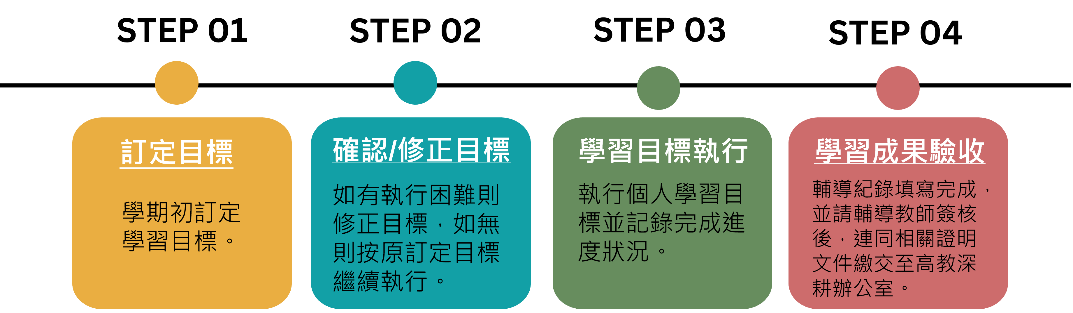 學習方案的執行歷程：學習方案的執行歷程：第一階段　個人學習目標訂定第一階段　個人學習目標訂定第一階段　個人學習目標訂定第一階段　個人學習目標訂定第一階段　個人學習目標訂定說明 敬請教師協助學生規劃自主學習方案、提供全面性的整體輔導：例如：訂定學習類之加強，訂定課程學習：目標與完成日程與預計達成之成效。例如：訂定參加證照輔導課程：目標與完成日程與預計達成之成效。例如：訂定職涯增能課程之學習：目標\與完成日程與預計達成之成效。敬請教師協助學生規劃自主學習方案、提供全面性的整體輔導：例如：訂定學習類之加強，訂定課程學習：目標與完成日程與預計達成之成效。例如：訂定參加證照輔導課程：目標與完成日程與預計達成之成效。例如：訂定職涯增能課程之學習：目標\與完成日程與預計達成之成效。敬請教師協助學生規劃自主學習方案、提供全面性的整體輔導：例如：訂定學習類之加強，訂定課程學習：目標與完成日程與預計達成之成效。例如：訂定參加證照輔導課程：目標與完成日程與預計達成之成效。例如：訂定職涯增能課程之學習：目標\與完成日程與預計達成之成效。敬請教師協助學生規劃自主學習方案、提供全面性的整體輔導：例如：訂定學習類之加強，訂定課程學習：目標與完成日程與預計達成之成效。例如：訂定參加證照輔導課程：目標與完成日程與預計達成之成效。例如：訂定職涯增能課程之學習：目標\與完成日程與預計達成之成效。學習方案成效說明學習方案成效說明學習方案成效說明學習方案成效說明學習方案成效說明學習方案：(請填寫學習方案名稱)學習方案：(請填寫學習方案名稱)學習方案：(請填寫學習方案名稱)學習方案：(請填寫學習方案名稱)學習方案：(請填寫學習方案名稱)個人學習目標訂定： 個人學習目標訂定： 個人學習目標訂定： 個人學習目標訂定： 個人學習目標訂定： 個人學習目標訂定： 個人學習目標訂定： 個人學習目標訂定： 個人學習目標訂定： 個人學習目標訂定： 預計完成日期:預計完成日期:預計完成日期:預計完成日期:預計完成日期:輔導老師輔導意見：                                     輔導老師簽名：             日期：輔導老師輔導意見：                                     輔導老師簽名：             日期：輔導老師輔導意見：                                     輔導老師簽名：             日期：輔導老師輔導意見：                                     輔導老師簽名：             日期：輔導老師輔導意見：                                     輔導老師簽名：             日期：學生基本資料學生基本資料學生基本資料學生基本資料學生基本資料學生基本資料學生基本資料系所/班級:系所/班級:系所/班級:學號: 姓名:姓名:姓名:預計執行的學習方案預計執行的學習方案預計執行的學習方案預計執行的學習方案預計執行的學習方案預計執行的學習方案預計執行的學習方案課程學習類課程學習類課程學習類跨域學習類跨域學習類職涯輔導類職涯輔導類參加課後輔導班
參加教資中心學生自主學習計畫
參加教資中心舉辦的學習相關講座
選修跨域學分學程選修跨域微學分
選修通識慕課/自主學習計畫
申請雙主修/輔系/學位學程
申請移地交流/交換/雙聯學位其他，請具體說明：            參加課後輔導班
參加教資中心學生自主學習計畫
參加教資中心舉辦的學習相關講座
選修跨域學分學程選修跨域微學分
選修通識慕課/自主學習計畫
申請雙主修/輔系/學位學程
申請移地交流/交換/雙聯學位其他，請具體說明：            參加課後輔導班
參加教資中心學生自主學習計畫
參加教資中心舉辦的學習相關講座
選修跨域學分學程選修跨域微學分
選修通識慕課/自主學習計畫
申請雙主修/輔系/學位學程
申請移地交流/交換/雙聯學位其他，請具體說明：            參加社團，請說明社團名稱：擔任班級/社團幹部參加校內外競賽/展演等活動
獲得校內外競賽/展演等活動
參加服務學習執行專題研究取得十力證書/十力卓越證書
其他，請具體說明：         參加社團，請說明社團名稱：擔任班級/社團幹部參加校內外競賽/展演等活動
獲得校內外競賽/展演等活動
參加服務學習執行專題研究取得十力證書/十力卓越證書
其他，請具體說明：         參加證照/語文檢定輔導班取得證照，請說明證照名稱：          
參加職涯輔導課程/說明會參加職涯輔導就業博覽會參加校內外實習參加國內外志工
其他，請具體說明：                   參加證照/語文檢定輔導班取得證照，請說明證照名稱：          
參加職涯輔導課程/說明會參加職涯輔導就業博覽會參加校內外實習參加國內外志工
其他，請具體說明：                   參加課後輔導班
參加教資中心學生自主學習計畫
參加教資中心舉辦的學習相關講座
選修跨域學分學程選修跨域微學分
選修通識慕課/自主學習計畫
申請雙主修/輔系/學位學程
申請移地交流/交換/雙聯學位其他，請具體說明：            參加課後輔導班
參加教資中心學生自主學習計畫
參加教資中心舉辦的學習相關講座
選修跨域學分學程選修跨域微學分
選修通識慕課/自主學習計畫
申請雙主修/輔系/學位學程
申請移地交流/交換/雙聯學位其他，請具體說明：            參加課後輔導班
參加教資中心學生自主學習計畫
參加教資中心舉辦的學習相關講座
選修跨域學分學程選修跨域微學分
選修通識慕課/自主學習計畫
申請雙主修/輔系/學位學程
申請移地交流/交換/雙聯學位其他，請具體說明：            參加社團，請說明社團名稱：擔任班級/社團幹部參加校內外競賽/展演等活動
獲得校內外競賽/展演等活動
參加服務學習執行專題研究取得十力證書/十力卓越證書
其他，請具體說明：         參加社團，請說明社團名稱：擔任班級/社團幹部參加校內外競賽/展演等活動
獲得校內外競賽/展演等活動
參加服務學習執行專題研究取得十力證書/十力卓越證書
其他，請具體說明：         參加證照/語文檢定輔導班取得證照，請說明證照名稱：          
參加職涯輔導課程/說明會參加職涯輔導就業博覽會參加校內外實習參加國內外志工
其他，請具體說明：                   參加證照/語文檢定輔導班取得證照，請說明證照名稱：          
參加職涯輔導課程/說明會參加職涯輔導就業博覽會參加校內外實習參加國內外志工
其他，請具體說明：                   參加課後輔導班
參加教資中心學生自主學習計畫
參加教資中心舉辦的學習相關講座
選修跨域學分學程選修跨域微學分
選修通識慕課/自主學習計畫
申請雙主修/輔系/學位學程
申請移地交流/交換/雙聯學位其他，請具體說明：            參加課後輔導班
參加教資中心學生自主學習計畫
參加教資中心舉辦的學習相關講座
選修跨域學分學程選修跨域微學分
選修通識慕課/自主學習計畫
申請雙主修/輔系/學位學程
申請移地交流/交換/雙聯學位其他，請具體說明：            參加課後輔導班
參加教資中心學生自主學習計畫
參加教資中心舉辦的學習相關講座
選修跨域學分學程選修跨域微學分
選修通識慕課/自主學習計畫
申請雙主修/輔系/學位學程
申請移地交流/交換/雙聯學位其他，請具體說明：            參加社團，請說明社團名稱：擔任班級/社團幹部參加校內外競賽/展演等活動
獲得校內外競賽/展演等活動
參加服務學習執行專題研究取得十力證書/十力卓越證書
其他，請具體說明：         參加社團，請說明社團名稱：擔任班級/社團幹部參加校內外競賽/展演等活動
獲得校內外競賽/展演等活動
參加服務學習執行專題研究取得十力證書/十力卓越證書
其他，請具體說明：         參加證照/語文檢定輔導班取得證照，請說明證照名稱：          
參加職涯輔導課程/說明會參加職涯輔導就業博覽會參加校內外實習參加國內外志工
其他，請具體說明：                   參加證照/語文檢定輔導班取得證照，請說明證照名稱：          
參加職涯輔導課程/說明會參加職涯輔導就業博覽會參加校內外實習參加國內外志工
其他，請具體說明：                   請簡要說明您的學習規劃與預計達成的目標：請簡要說明您的學習規劃與預計達成的目標：請簡要說明您的學習規劃與預計達成的目標：請簡要說明您的學習規劃與預計達成的目標：請簡要說明您的學習規劃與預計達成的目標：請簡要說明您的學習規劃與預計達成的目標：請簡要說明您的學習規劃與預計達成的目標：學習方案的執行歷程：學習方案的執行歷程：學習方案的執行歷程：學習方案的執行歷程：學習方案的執行歷程：學習方案的執行歷程：第二階段　個人學習目標修正第二階段　個人學習目標修正第二階段　個人學習目標修正第二階段　個人學習目標修正第二階段　個人學習目標修正第二階段　個人學習目標修正第二階段　個人學習目標修正說明 確認學生學習進度或完成時數進行修正或接續執行。確認欲考取證照名稱並參加相關課程。報名參加職涯就業相關講座。確認學生學習進度或完成時數進行修正或接續執行。確認欲考取證照名稱並參加相關課程。報名參加職涯就業相關講座。確認學生學習進度或完成時數進行修正或接續執行。確認欲考取證照名稱並參加相關課程。報名參加職涯就業相關講座。確認學生學習進度或完成時數進行修正或接續執行。確認欲考取證照名稱並參加相關課程。報名參加職涯就業相關講座。確認學生學習進度或完成時數進行修正或接續執行。確認欲考取證照名稱並參加相關課程。報名參加職涯就業相關講座。確認學生學習進度或完成時數進行修正或接續執行。確認欲考取證照名稱並參加相關課程。報名參加職涯就業相關講座。學習方案成效說明學習方案成效說明學習方案成效說明學習方案成效說明學習方案成效說明學習方案成效說明學習方案成效說明學習方案：(請填寫學習方案名稱)學習方案：(請填寫學習方案名稱)學習方案：(請填寫學習方案名稱)學習方案：(請填寫學習方案名稱)學習方案：(請填寫學習方案名稱)學習方案：(請填寫學習方案名稱)學習方案：(請填寫學習方案名稱)個人學習目標修正：                                        個人學習目標修正：                                        完成比例：完成比例：完成比例：完成比例：成效說明：完成日期:完成日期:完成日期:完成日期:完成日期:完成日期:完成日期:輔導老師輔導意見：                                    輔導老師簽名：             日期：輔導老師輔導意見：                                    輔導老師簽名：             日期：輔導老師輔導意見：                                    輔導老師簽名：             日期：輔導老師輔導意見：                                    輔導老師簽名：             日期：輔導老師輔導意見：                                    輔導老師簽名：             日期：輔導老師輔導意見：                                    輔導老師簽名：             日期：輔導老師輔導意見：                                    輔導老師簽名：             日期：學生基本資料學生基本資料學生基本資料學生基本資料學生基本資料學生基本資料學生基本資料系所/班級:系所/班級:系所/班級:學號: 學號: 姓名:姓名:預計執行的學習方案預計執行的學習方案預計執行的學習方案預計執行的學習方案預計執行的學習方案預計執行的學習方案預計執行的學習方案課程學習類課程學習類課程學習類跨域學習類職涯輔導類職涯輔導類職涯輔導類參加課後輔導班
參加教資中心學生自主學習計畫
參加教資中心舉辦的學習相關講座
選修跨域學分學程選修跨域微學分
選修通識慕課/自主學習計畫
申請雙主修/輔系/學位學程
申請移地交流/交換/雙聯學位其他，請具體說明：            參加課後輔導班
參加教資中心學生自主學習計畫
參加教資中心舉辦的學習相關講座
選修跨域學分學程選修跨域微學分
選修通識慕課/自主學習計畫
申請雙主修/輔系/學位學程
申請移地交流/交換/雙聯學位其他，請具體說明：            參加課後輔導班
參加教資中心學生自主學習計畫
參加教資中心舉辦的學習相關講座
選修跨域學分學程選修跨域微學分
選修通識慕課/自主學習計畫
申請雙主修/輔系/學位學程
申請移地交流/交換/雙聯學位其他，請具體說明：            參加社團，請說明社團名稱：擔任班級/社團幹部參加校內外競賽/展演等活動
獲得校內外競賽/展演等活動
參加服務學習執行專題研究取得十力證書/十力卓越證書
其他，請具體說明：         參加證照/語文檢定輔導班取得證照，請說明證照名稱：          
參加職涯輔導課程/說明會參加職涯輔導就業博覽會參加校內外實習參加國內外志工
其他，請具體說明：                   參加證照/語文檢定輔導班取得證照，請說明證照名稱：          
參加職涯輔導課程/說明會參加職涯輔導就業博覽會參加校內外實習參加國內外志工
其他，請具體說明：                   參加證照/語文檢定輔導班取得證照，請說明證照名稱：          
參加職涯輔導課程/說明會參加職涯輔導就業博覽會參加校內外實習參加國內外志工
其他，請具體說明：                   參加課後輔導班
參加教資中心學生自主學習計畫
參加教資中心舉辦的學習相關講座
選修跨域學分學程選修跨域微學分
選修通識慕課/自主學習計畫
申請雙主修/輔系/學位學程
申請移地交流/交換/雙聯學位其他，請具體說明：            參加課後輔導班
參加教資中心學生自主學習計畫
參加教資中心舉辦的學習相關講座
選修跨域學分學程選修跨域微學分
選修通識慕課/自主學習計畫
申請雙主修/輔系/學位學程
申請移地交流/交換/雙聯學位其他，請具體說明：            參加課後輔導班
參加教資中心學生自主學習計畫
參加教資中心舉辦的學習相關講座
選修跨域學分學程選修跨域微學分
選修通識慕課/自主學習計畫
申請雙主修/輔系/學位學程
申請移地交流/交換/雙聯學位其他，請具體說明：            參加社團，請說明社團名稱：擔任班級/社團幹部參加校內外競賽/展演等活動
獲得校內外競賽/展演等活動
參加服務學習執行專題研究取得十力證書/十力卓越證書
其他，請具體說明：         參加證照/語文檢定輔導班取得證照，請說明證照名稱：          
參加職涯輔導課程/說明會參加職涯輔導就業博覽會參加校內外實習參加國內外志工
其他，請具體說明：                   參加證照/語文檢定輔導班取得證照，請說明證照名稱：          
參加職涯輔導課程/說明會參加職涯輔導就業博覽會參加校內外實習參加國內外志工
其他，請具體說明：                   參加證照/語文檢定輔導班取得證照，請說明證照名稱：          
參加職涯輔導課程/說明會參加職涯輔導就業博覽會參加校內外實習參加國內外志工
其他，請具體說明：                   參加課後輔導班
參加教資中心學生自主學習計畫
參加教資中心舉辦的學習相關講座
選修跨域學分學程選修跨域微學分
選修通識慕課/自主學習計畫
申請雙主修/輔系/學位學程
申請移地交流/交換/雙聯學位其他，請具體說明：            參加課後輔導班
參加教資中心學生自主學習計畫
參加教資中心舉辦的學習相關講座
選修跨域學分學程選修跨域微學分
選修通識慕課/自主學習計畫
申請雙主修/輔系/學位學程
申請移地交流/交換/雙聯學位其他，請具體說明：            參加課後輔導班
參加教資中心學生自主學習計畫
參加教資中心舉辦的學習相關講座
選修跨域學分學程選修跨域微學分
選修通識慕課/自主學習計畫
申請雙主修/輔系/學位學程
申請移地交流/交換/雙聯學位其他，請具體說明：            參加社團，請說明社團名稱：擔任班級/社團幹部參加校內外競賽/展演等活動
獲得校內外競賽/展演等活動
參加服務學習執行專題研究取得十力證書/十力卓越證書
其他，請具體說明：         參加證照/語文檢定輔導班取得證照，請說明證照名稱：          
參加職涯輔導課程/說明會參加職涯輔導就業博覽會參加校內外實習參加國內外志工
其他，請具體說明：                   參加證照/語文檢定輔導班取得證照，請說明證照名稱：          
參加職涯輔導課程/說明會參加職涯輔導就業博覽會參加校內外實習參加國內外志工
其他，請具體說明：                   參加證照/語文檢定輔導班取得證照，請說明證照名稱：          
參加職涯輔導課程/說明會參加職涯輔導就業博覽會參加校內外實習參加國內外志工
其他，請具體說明：                   請簡要說明您的學習規劃與預計達成的目標：請簡要說明您的學習規劃與預計達成的目標：請簡要說明您的學習規劃與預計達成的目標：請簡要說明您的學習規劃與預計達成的目標：請簡要說明您的學習規劃與預計達成的目標：請簡要說明您的學習規劃與預計達成的目標：請簡要說明您的學習規劃與預計達成的目標：學習方案的執行歷程：學習方案的執行歷程：學習方案的執行歷程：學習方案的執行歷程：學習方案的執行歷程：學習方案的執行歷程：第三階段　個人學習目標執行第三階段　個人學習目標執行第三階段　個人學習目標執行第三階段　個人學習目標執行第三階段　個人學習目標執行第三階段　個人學習目標執行第三階段　個人學習目標執行說明 確認學生學習完成時數之進度。參加證照課程並準備考取相關證照。參加職涯就業相關講座、校園徵才公司說明會。確認學生學習完成時數之進度。參加證照課程並準備考取相關證照。參加職涯就業相關講座、校園徵才公司說明會。確認學生學習完成時數之進度。參加證照課程並準備考取相關證照。參加職涯就業相關講座、校園徵才公司說明會。確認學生學習完成時數之進度。參加證照課程並準備考取相關證照。參加職涯就業相關講座、校園徵才公司說明會。確認學生學習完成時數之進度。參加證照課程並準備考取相關證照。參加職涯就業相關講座、校園徵才公司說明會。確認學生學習完成時數之進度。參加證照課程並準備考取相關證照。參加職涯就業相關講座、校園徵才公司說明會。學習方案成效說明學習方案成效說明學習方案成效說明學習方案成效說明學習方案成效說明學習方案成效說明學習方案成效說明學習方案：(請填寫學習方案名稱)學習方案：(請填寫學習方案名稱)學習方案：(請填寫學習方案名稱)學習方案：(請填寫學習方案名稱)學習方案：(請填寫學習方案名稱)學習方案：(請填寫學習方案名稱)學習方案：(請填寫學習方案名稱)個人學習目標執行：                                        個人學習目標執行：                                        完成比例：完成比例：完成比例：完成比例：成效說明：完成日期:完成日期:完成日期:完成日期:完成日期:完成日期:完成日期:輔導老師輔導意見：                                    輔導老師簽名：             日期：輔導老師輔導意見：                                    輔導老師簽名：             日期：輔導老師輔導意見：                                    輔導老師簽名：             日期：輔導老師輔導意見：                                    輔導老師簽名：             日期：輔導老師輔導意見：                                    輔導老師簽名：             日期：輔導老師輔導意見：                                    輔導老師簽名：             日期：輔導老師輔導意見：                                    輔導老師簽名：             日期：學生基本資料學生基本資料學生基本資料學生基本資料學生基本資料學生基本資料學生基本資料系所/班級:系所/班級:系所/班級:學號: 姓名:姓名:姓名:預計執行的學習方案預計執行的學習方案預計執行的學習方案預計執行的學習方案預計執行的學習方案預計執行的學習方案預計執行的學習方案課程學習類課程學習類課程學習類跨域學習類跨域學習類職涯輔導類職涯輔導類參加課後輔導班
參加教資中心學生自主學習計畫
參加教資中心舉辦的學習相關講座
選修跨域學分學程選修跨域微學分
選修通識慕課/自主學習計畫
申請雙主修/輔系/學位學程
申請移地交流/交換/雙聯學位其他，請具體說明：            參加課後輔導班
參加教資中心學生自主學習計畫
參加教資中心舉辦的學習相關講座
選修跨域學分學程選修跨域微學分
選修通識慕課/自主學習計畫
申請雙主修/輔系/學位學程
申請移地交流/交換/雙聯學位其他，請具體說明：            參加課後輔導班
參加教資中心學生自主學習計畫
參加教資中心舉辦的學習相關講座
選修跨域學分學程選修跨域微學分
選修通識慕課/自主學習計畫
申請雙主修/輔系/學位學程
申請移地交流/交換/雙聯學位其他，請具體說明：            參加社團，請說明社團名稱：擔任班級/社團幹部參加校內外競賽/展演等活動
獲得校內外競賽/展演等活動
參加服務學習執行專題研究取得十力證書/十力卓越證書
其他，請具體說明：         參加社團，請說明社團名稱：擔任班級/社團幹部參加校內外競賽/展演等活動
獲得校內外競賽/展演等活動
參加服務學習執行專題研究取得十力證書/十力卓越證書
其他，請具體說明：         參加證照/語文檢定輔導班取得證照，請說明證照名稱：          
參加職涯輔導課程/說明會參加職涯輔導就業博覽會參加校內外實習參加國內外志工
其他，請具體說明：                   參加證照/語文檢定輔導班取得證照，請說明證照名稱：          
參加職涯輔導課程/說明會參加職涯輔導就業博覽會參加校內外實習參加國內外志工
其他，請具體說明：                   參加課後輔導班
參加教資中心學生自主學習計畫
參加教資中心舉辦的學習相關講座
選修跨域學分學程選修跨域微學分
選修通識慕課/自主學習計畫
申請雙主修/輔系/學位學程
申請移地交流/交換/雙聯學位其他，請具體說明：            參加課後輔導班
參加教資中心學生自主學習計畫
參加教資中心舉辦的學習相關講座
選修跨域學分學程選修跨域微學分
選修通識慕課/自主學習計畫
申請雙主修/輔系/學位學程
申請移地交流/交換/雙聯學位其他，請具體說明：            參加課後輔導班
參加教資中心學生自主學習計畫
參加教資中心舉辦的學習相關講座
選修跨域學分學程選修跨域微學分
選修通識慕課/自主學習計畫
申請雙主修/輔系/學位學程
申請移地交流/交換/雙聯學位其他，請具體說明：            參加社團，請說明社團名稱：擔任班級/社團幹部參加校內外競賽/展演等活動
獲得校內外競賽/展演等活動
參加服務學習執行專題研究取得十力證書/十力卓越證書
其他，請具體說明：         參加社團，請說明社團名稱：擔任班級/社團幹部參加校內外競賽/展演等活動
獲得校內外競賽/展演等活動
參加服務學習執行專題研究取得十力證書/十力卓越證書
其他，請具體說明：         參加證照/語文檢定輔導班取得證照，請說明證照名稱：          
參加職涯輔導課程/說明會參加職涯輔導就業博覽會參加校內外實習參加國內外志工
其他，請具體說明：                   參加證照/語文檢定輔導班取得證照，請說明證照名稱：          
參加職涯輔導課程/說明會參加職涯輔導就業博覽會參加校內外實習參加國內外志工
其他，請具體說明：                   參加課後輔導班
參加教資中心學生自主學習計畫
參加教資中心舉辦的學習相關講座
選修跨域學分學程選修跨域微學分
選修通識慕課/自主學習計畫
申請雙主修/輔系/學位學程
申請移地交流/交換/雙聯學位其他，請具體說明：            參加課後輔導班
參加教資中心學生自主學習計畫
參加教資中心舉辦的學習相關講座
選修跨域學分學程選修跨域微學分
選修通識慕課/自主學習計畫
申請雙主修/輔系/學位學程
申請移地交流/交換/雙聯學位其他，請具體說明：            參加課後輔導班
參加教資中心學生自主學習計畫
參加教資中心舉辦的學習相關講座
選修跨域學分學程選修跨域微學分
選修通識慕課/自主學習計畫
申請雙主修/輔系/學位學程
申請移地交流/交換/雙聯學位其他，請具體說明：            參加社團，請說明社團名稱：擔任班級/社團幹部參加校內外競賽/展演等活動
獲得校內外競賽/展演等活動
參加服務學習執行專題研究取得十力證書/十力卓越證書
其他，請具體說明：         參加社團，請說明社團名稱：擔任班級/社團幹部參加校內外競賽/展演等活動
獲得校內外競賽/展演等活動
參加服務學習執行專題研究取得十力證書/十力卓越證書
其他，請具體說明：         參加證照/語文檢定輔導班取得證照，請說明證照名稱：          
參加職涯輔導課程/說明會參加職涯輔導就業博覽會參加校內外實習參加國內外志工
其他，請具體說明：                   參加證照/語文檢定輔導班取得證照，請說明證照名稱：          
參加職涯輔導課程/說明會參加職涯輔導就業博覽會參加校內外實習參加國內外志工
其他，請具體說明：                   請簡要說明您的學習規劃與預計達成的目標：請簡要說明您的學習規劃與預計達成的目標：請簡要說明您的學習規劃與預計達成的目標：請簡要說明您的學習規劃與預計達成的目標：請簡要說明您的學習規劃與預計達成的目標：請簡要說明您的學習規劃與預計達成的目標：請簡要說明您的學習規劃與預計達成的目標：學習方案的執行歷程：學習方案的執行歷程：學習方案的執行歷程：學習方案的執行歷程：學習方案的執行歷程：學習方案的執行歷程：第四階段　個人學習成果驗收第四階段　個人學習成果驗收第四階段　個人學習成果驗收第四階段　個人學習成果驗收第四階段　個人學習成果驗收第四階段　個人學習成果驗收第四階段　個人學習成果驗收說明 驗收學生學習完成時數取得相關證照完成參加職涯就業相關講座、校園徵才公司說明會。並將結果填寫完成、簽核完畢後，繳交至高教深耕辦公室	。驗收學生學習完成時數取得相關證照完成參加職涯就業相關講座、校園徵才公司說明會。並將結果填寫完成、簽核完畢後，繳交至高教深耕辦公室	。驗收學生學習完成時數取得相關證照完成參加職涯就業相關講座、校園徵才公司說明會。並將結果填寫完成、簽核完畢後，繳交至高教深耕辦公室	。驗收學生學習完成時數取得相關證照完成參加職涯就業相關講座、校園徵才公司說明會。並將結果填寫完成、簽核完畢後，繳交至高教深耕辦公室	。驗收學生學習完成時數取得相關證照完成參加職涯就業相關講座、校園徵才公司說明會。並將結果填寫完成、簽核完畢後，繳交至高教深耕辦公室	。驗收學生學習完成時數取得相關證照完成參加職涯就業相關講座、校園徵才公司說明會。並將結果填寫完成、簽核完畢後，繳交至高教深耕辦公室	。學習方案成效說明學習方案成效說明學習方案成效說明學習方案成效說明學習方案成效說明學習方案成效說明學習方案成效說明學習方案：(請填寫學習方案名稱)學習方案：(請填寫學習方案名稱)學習方案：(請填寫學習方案名稱)學習方案：(請填寫學習方案名稱)學習方案：(請填寫學習方案名稱)學習方案：(請填寫學習方案名稱)學習方案：(請填寫學習方案名稱)個人學習成果驗收：                                        個人學習成果驗收：                                        完成比例：完成比例：完成比例：完成比例：成效說明：完成日期:完成日期:完成日期:完成日期:完成日期:完成日期:完成日期:輔導老師輔導意見：                                    輔導老師簽名：             日期：輔導老師輔導意見：                                    輔導老師簽名：             日期：輔導老師輔導意見：                                    輔導老師簽名：             日期：輔導老師輔導意見：                                    輔導老師簽名：             日期：輔導老師輔導意見：                                    輔導老師簽名：             日期：輔導老師輔導意見：                                    輔導老師簽名：             日期：輔導老師輔導意見：                                    輔導老師簽名：             日期：